                            Тема: Сюжетно-ролевая игра: «Мы артисты».Группа «Капельки». 2015г. Цель: развивать устойчивый интерес к театрально-игровой деятельности, формировать чувство уверенности в себе, в создании художественного образа, закрепить умение имитировать движения различных животных, обогащать и активизировать словарь детей, создание радостной атмосферы и хорошего настроения.Задачи:- закреплять представление детей о театре, о театральных профессиях (артисте, гримере, костюмере, режиссере) ;- формировать умение применять в игре полученные ранее знания об окружающей жизни;- развивать умения общаться и взаимодействовать ребенка со взрослыми и сверстниками;- продолжать создавать условия для развития воображения и творческих способностей (креативности) детей;-развивать личность ребенка, оптимизировать процесс развития речи, голоса, чувство ритма;- продолжать развивать умение выразительно передавать в речи образы героев сказки, согласовывать свои действия с другими «артистами»;- развивать физические качества: координацию, гибкость, крупную и мелкую моторику;Словарная работа: афиша,зрительный зал, декорации, сцена, антракт, гример, костюмер, режиссер.Приветствие . Упражнения для языка. Пальчиковая гимнастика.Воспитатель: Ребята, недавно в нашей группе появилось объявление. Давайте его еще раз прочитаем.Читают дети: «Внимание! Внимание! 12 ноября в 9 часов.Приглашаем всех на кинофестиваль, в детский сад «Золотой ключик».Воспитатель: Что же такое кинофестиваль? ( дети объясняют).Воспитатель: А вы хотите принять участие в кинофестивале?Дети: Да!Воспитатель:Ну тогда нам точно знать сколько же дней осталось до этого праздника кино. Он пройдет 12 ноября. А сегодня какое число? Куда нам нужно заглянуть? Дети: В календарь!Дети по календарю узнают дату, подсчитывают сколько дней осталось до кинофестиваля. Возвращаются в кружок.Воспитатель: Мы с вами уже начали готовить свой фильм. Как он называется?Дети: Колобок – новая история. ( объясняют почему такое название).Воспитатель: Я думаю зрителям будет интересно посмотреть наш фильм. Сказку-то «Колобок» знают все, а вот наоборот эту историю еще никто не видел.Звучит музыка. Вбегают Незнайка.Незнайка: Привет, ребята! Вот мы и снова с вами встретились! Я так спешил, так торопился!Дети здороваются с Незнайкой. Воспитатель предлагает Незнайке присесть.Незнайка: У нас, в цветочном городе, повсюду объявление развесили, что здесь, у вас,  скоро будет кинофестиваль! Это правда! Дети: Да.Воспитатель: И у нас такое объявление есть.Незнайка: Ну и вот, мои друзья-коротышки, все вместе, затеяли какой-то фильм снимать. А я что? Да я ведь самый лучший художник, самый лучший сочинитель стихов, и сам себе-артист!Вот сейчас сам один сниму фильм и получу главный приз кинофестиваля. Все мне завидовать будут!Воспитатель: Незнайка, а как ты это собираешься делать?Незнайка: Сейчас покажу! Мне любое дело по плечу. Тяп –ляп, и все готово!Незнайка передает свою видиокамеру ребенку , направляет на себя, кричит «Мотор!» и пытается сыграть роль, но ничего у него получается, и он сильно огорчается.Воспитатель:  Эх, Незнайка, Незнайка , ничего ты знаешь . Ведь снять фильм – это очень не простое дело, правда ребята? Из одного артиста фильм не получится.Незнайка: А что? Еще кто-то нужен?Дети называют всех работников кино и выбирают соответствующий атрибут.Главный режиссер –кепка, очки, рупор.Оператор –видиокамера.Художник – палитра.Гример –грим.Осветитель –фонарик.Звукооператор – микрофон, наушники.Композитор – ноты. Костюмер- костюмы.Незнайка всех пересчитывает. Удивляется.Воспитатель: Теперь ты видишь сколько нужно людей, чтоб снять фильм, целая команда. А уж потом подбирают актеров.Незнайка:  Ах вот почему мои коротышки все вместе затеяли снять фильм. Ну ничего, у меня теперь есть своя команда, начинаем снимать меня!Воспитатель: А ты прошел кинопробы? (Незнайка недоумевает). Ну что ты умеешь делать как актер?Незнайка: А что уметь –то надо? ( Дети объясняют Незнайке).Незнайка: Да я такой веселый, заводной. Любую роль сыграю.Воспитатель: А если фильм будет грустный? Ведь актер должен уметь передавать разные эмоции мимикой лица. ( Воспитатель показывает картинки с разными эмоциями. А дети их называют и показывают).  Теперь ты знаешь какие могут быть эмоции. Хочешь с нами поиграть?Незнайка: Да!!!Игра «Отгадай настроение».Незнайка: Вот теперь я такой эмоциональный.  Вот послушайте мое стихотворение ( рассказывает стихотворение плохо проговаривая зуки в слове).Воспитатель: Актер должен хорошо проговаривать слова.Дети и Незнайка проговаривают скороговорки.Незнайка хорошо рассказывает стихотворение и пускается в пляс, падая и толкая детей.Воспитатель:  Актер должен иметь хорошую пластику и знать все жесты.Игра «Повтори движения». Участвуют дети и Незнайка.Воспитатель: Какой Незнайка ты пластичный , можешь показать  любого героя. Ведь обладая пластикой и жестами можно сыграть любую роль? Незнайка: И вы можете мне показать любого героя? ( загадывает загадки про красную шапочку и клоуна).Воспитатель: Нетолько покажем, но и наши костюмеры правильно оденут наших героев.Игра «Найди своего героя». Участвуют 2 взрослых ребенка и 1 маленький. Дети большие, по данному образу, находят атрибуты сказочного героя, подбирают ему костюм, одевают. Под музыку маленький актер передает образ героя.Незнайка: Как же это все интересно! Откуда вы все знаете? (Ответы детей).Воспитатель: Так и быть, откроем тебе свой секрет. Мы тоже готовим свой фильм для кинофестиваля.Незнайка: А какой? Дети:  (дети объясняют) «Колобок» - новая история.Незнайка: Новая история говорите? Какие же там будут герои? Воспитатель: А ты попрубой угадай. А наши юные актеры тебе покажут.- Выходите девочки выступать, а кем вы будите, вам подскажет музыка.Игра «Музыкальные образы».Девочки – зайчики, лисички.Мальчики –волки, медведи.Незнайка узнает образы.Воспитатель: Но это еще не все герои нашего фильма. Остальных ты увидишь на кинофестивале.Незнайка: Я скорее побегу к своим друзьям коротышкам, расскажу про вас и научу их снимать фильмы.Воспитатель: Главное , это нужно делать всем вместе. Они обязательно возьмут тебя в свою команду.Незнайка: А если они мне не поверят, что я был у вас?Воспитатель: А мы тебе нарисуем приглашение на наш фильм. Киноафишу.Коллективное рисование киноафиши.Незнайка: Спасибо, ребята! Увидимся на кинофестивале! (убегает).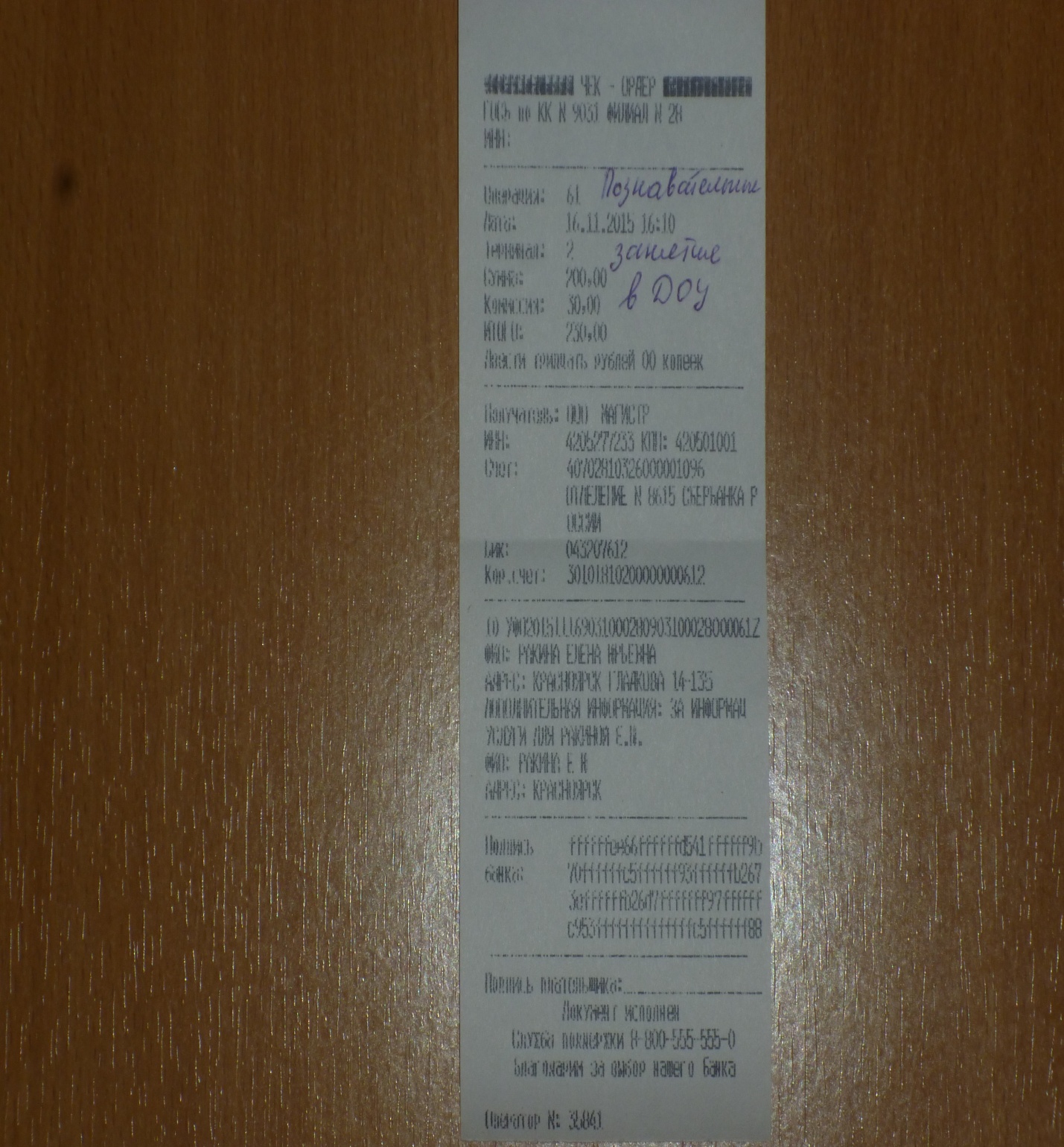 